版权及相关权常设委员会第三十七届会议2018年11月26日至30日，日内瓦艺术家追续版税权工作队秘书处编拟在2018年5月举行的SCCR第三十六届会议主席总结中，关于追续版税权（ARR），委员会商定成立一个由相关成员和利益攸关方组成的工作队，就艺术家追续版税权的实际要素向委员会作报告。要求工作队在SCCR/37上提交一份临时报告。本文件提供了一份关于工作队组成、工作模式和范围的报告。组　成为工作队选定的专家包括下述每一个利益攸关方团体中的一名代表。挑选专家的依据是其个人的专业知识。萨姆•里基森教授，墨尔本大学，澳大利亚墨尔本；Julio Carrasco Breton，艺术家，墨西哥；Marie-Anne Ferry Fall，图像和造型艺术传播协会（ADAGP）总干事，法国巴黎；马克•道奇森，艺术品及古董交易商协会国际联盟（CINOA），英国古董交易商协会（BADA）秘书长，英国伦敦；拍卖行代表（待定）；Emilie Mermillod，Seydoux Associés艺术品公司，瑞士日内瓦；SCCR主席代表；以及两名SCCR副主席地区集团协调人将被邀请作为观察员参与工作。在为完成报告而有必要时，将鼓励/邀请工作队临时咨询其他专家，以征求他们的意见。工作模式和范围工作队将于2018年举行首次会议。在工作队向SCCR报告之前，将在2019年组织其他几次交流活动，包括通过视频会议等技术手段。工作队将就追续版税权制度的基本要素进行讨论，这些要素是大多数法律中普遍具有的，特别包括下述议题：权利的基础，包括艺术品的增值；权利所涵盖的作品；标准的确定；收费和分配方式；所涵盖的交易；可以主张权利的人；权利管理；付费责任；再次出售的相关信息；以及其他任何工作队商定的事项。[文件完]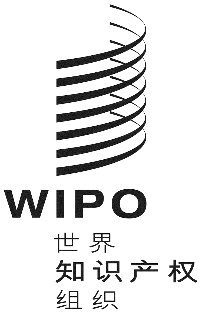 CSCCr/37/5SCCr/37/5SCCr/37/5原文：英 文原文：英 文原文：英 文日 期：2018年11月14日  日 期：2018年11月14日  日 期：2018年11月14日  